Наименование учреждения  ГУ «Жетекшинская средняя общеобразовательная школа города Павлодара» ФИО  Шаяхметова Людмила АлександровнаДолжность  учитель ИЗО, Черчения и технологииСтаж работы  26Категория   высшаяПредмет  ИЗОТема:»Рисуем картину пластилином. Пейзаж»  Класс   4Урок ИЗО 4 классТема: «Рисуем картину пластилином. Пейзаж.»Тип занятия: комбинированныйЦель занятия: выполнить живописную работу в технике «пластилиновая живопись»;Образовательные задачи:- дать понятие «пластилиновая живопись»- научить работать поэтапно, используя различные приёмы работы с пластилиномРазвивающие задачи:- развитие навыков и умений в работе с пластилином и стеками- развитие чувства цвета, пропорции, ритма, пространственного мышления и творческих способностей- разработка моторики пальцев рук детейВоспитательные задачи:- воспитывать аккуратность, трудолюбие, усидчивость- эстетическое воспитание средствами изобразительного и декоративного искусства- воспитание у детей художественного вкусаОборудование:- учителю: Презентация «Пластилиновые  картины» (прилагается),компьютер, интерактивная доска,  картон, пластилин, стек, работы в технике «пластилиновая живопись», выполненные уч-ся;- учащимся: картон (диск), пластилин, стек, тряпочка, клеёнка, фартукМетоды обучения:- беседа- демонстрация- показ  приемов работы учителем- диалогХод занятия:I. Организационный момент.       Приветствие, проверка готовности к уроку и организация рабочего местаВыход на тему:       Просмотр презентации (32 слайда):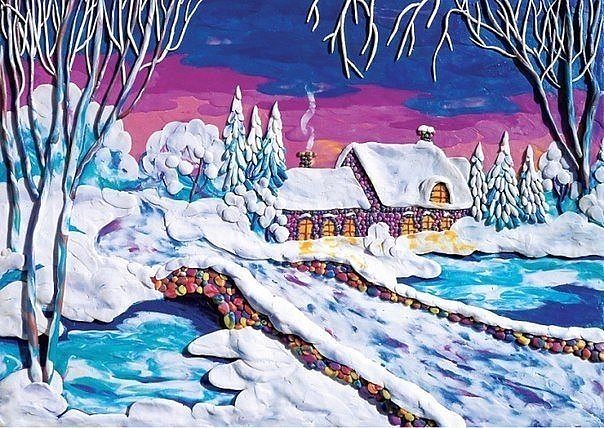 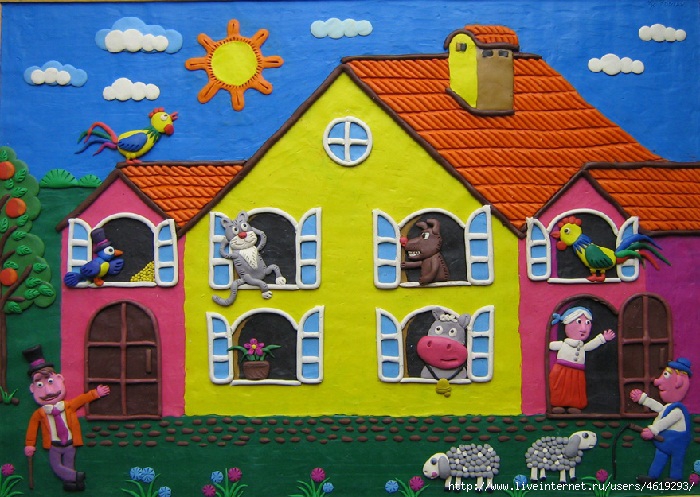 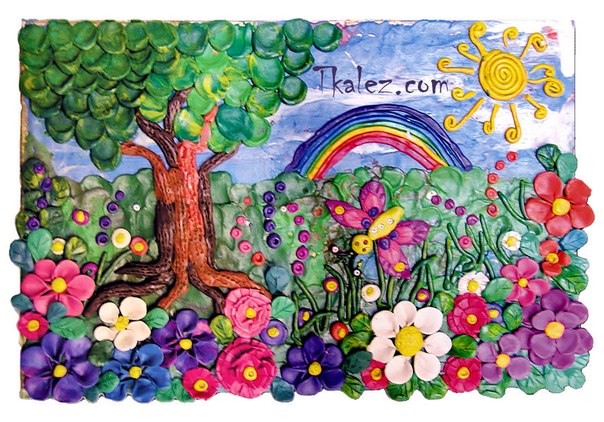 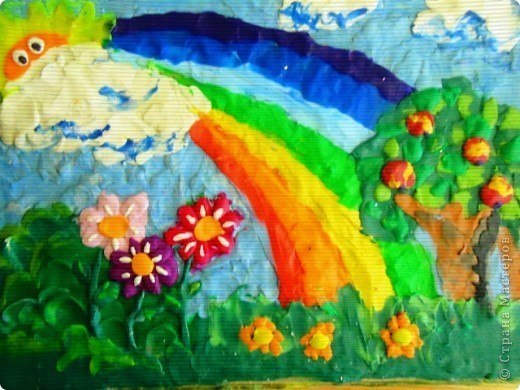 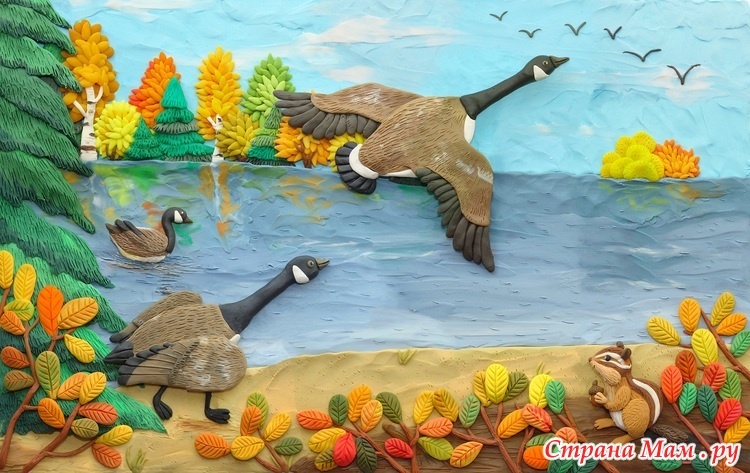 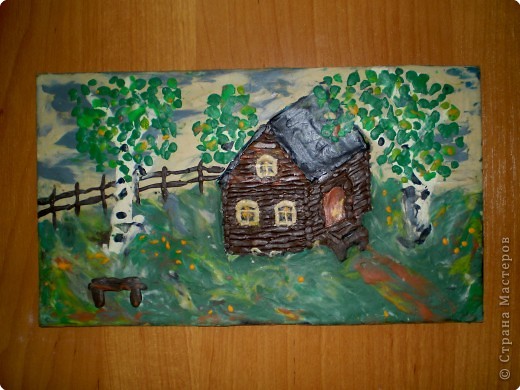        - Ребята, мы просмотрели с вами презентацию. Вы увидели  различные работы, как вы думаете, что в них общего?  ( - все они выполнены в цвете, все красивые, яркие)       - Как вы думаете, какими материалами они выполнены?  (- пластилином)        Рисование пластилином – всё чаще встречающийся вид живописи, этот способ изображения способствует творческому развитию и разнообразию художественных выразительных методов. Каждое новое творческое начинание для человека – это не просто умение, навыки, опыт: это ещё и способ развития мыслительной активности, согласно взаимосвязи «рука – мозг».Чем интересна пластилиновая живопись? Во-первых, своей новизной. С другой стороны, такой материал позволяет переносить часть себя на полотно своих работ, передавать часть своего тепла.II. Основная часть:        - Вы все рисовали карандашами и красками, а из пластилина лепили животных, человека, игрушки.  Это объёмные изображения. А мы с вами сегодня попробуем  из пластилина писать картины. Посмотрите какие картины из пластилина выполнили ваши ровесники (на доске работы выполненные уч-ся).        - Пластилин бывает разных видов: парафиновый, восковой, флуоресцентный.           При работе с пластилином необходимо учитывать его свойства: мягкость, пластичность, клейкость, способность размягчаться под воздействием тепла.- Когда мы рисуем красками, каким инструментом пользуемся?( - кистью)- А когда лепим фигурки из пластилина или делаем объёмные композиции?( - стекой)- Что общего между пластилином, акварелью, гуашью?( -  это разноцветные материалы, помогающие выполнить  изображение на плоскости, живописные эффекты, передачи цветом плановости)-Ребята, как вы думаете, можно ли смешивать пластилин как в живописи?( - Конечно!  Пластилин тоже можно смешивать и получать дополнительные цвета, как и красками. )- А какие основные цвета вы знаете?( - Красный, жёлтый, синий)- А что значит «составные» цвета? ( это цвета, полученные смешиванием)         Если пластилин можно смешивать, получать дополнительные цвета и оттенки, так значит можно им рисовать? (да)         Пластилиновая живопись – редкая техника, но очень увлекательная и интересная. И мы с ней сегодня познакомимся.Техники и  приёмы рисования пластилином.  Демонстрация работы учителем.1.     Плоское изображение. Кусочек пластилина размазывают по картону, удобнее большим пальцем. Чтобы работа была гладкой и блестящей, для этого нужно перед заглаживанием  пальцами пластилиновой поверхности слегка смачивать пальцы в воде.2.     Чтобы поверхность картины была немного шероховатой , используется различные способы нанесения на поверхность рельефных точек, штрихов, полосок, извилин. Это можно сделать стеками.3.     На картон наносится тонкий слой пластилина, выравнивается стеком или ножом, а рисунок процарапывается зубочисткой, иглой, стеком, как в технике граттаж.4.     Рисовать пластилином можно и другими приёмами: «горошками», «жгутиками», « полосками». Из пластилина катаются горошинки и выкладываются узором на чистую поверхность картона, заполняя весь рисунок. Техника «жгутиками» несколько сложнее в том, что надо скатать жгутики одинаковой толщины и выкладывать их на рисунок.5.     На картон наносится рисунок, скатываются жгутики потолще, размазываются пальцем в середине, затем заполняется центр элемента рисунка, мазками, как  в масляной живописи.6.     Можно сделать рельефное изображение, то что ближе к нам должно быть толще и выступать на поверхности.III.Самостоятельная работа      Последовательность выполнения работы:1. Сделать эскиз работы на плотной основе (картон, диск).2. Перед работой пластилин разминаем в руках.3. Начинать следует с фона.4.     Пластилин надо накладывать аккуратно, не нарушая контура рисунка.5.     Предметы переднего плана делать более яркими, рельефными, на дальнем плане используются более приглушённые цвета.       В ходе практической работы обход учащихся, оказание помощи, консультации.IV. Рефлексия.- что вы сегодня узнали нового?- понравился урок?- были затруднения, в чем?- можно использовать  такую картину как подарок?V. Итоги урока. Выставление оценок.Домашнее задание: подготовить сообщение о художниках-скульпторах Казахстана. 